May. 1, 2023    Faith Builder  Issue #5A Faith Chapel NewsletterScripture of the MonthWorship the LORD with gladness. Come before him, singing with joy….For the LORD is good. His unfailing love continues forever, and his faithfulness continues to each generation.” (Psalm 100:2, 5)Sunday Service 10:00amMay 7thth – Message by Clay FordMay 14th – Mother’s Day       Message by Josiah EliasMay 21st – Message by Clay Ford May 28th – TBAAlfonso HernandezApril 23rd was Pastor Alfonso’s last day here at Faith Chapel. We are remarkably grateful for the 4 years he led the Worship ministry Pastor Alfonso so passionately led us into the Presence of the Lord week after week because that was his heart’s desire. When he walked through his mom’s battle with cancer, we as a church stood by his side. What’s more, he chose to stand by our side as well. Together we cried, prayed, encouraged one another, saw victories and new challenges while standing shoulder to shoulder as a family. The transparency of his journey through that difficult season was a powerful testimony of perseverance and undeniable faith. When he hurt, we hurt. When he rejoiced, we rejoiced with him. This is the beauty of the Body of Christ and the family of Faith Chapel. Together we grow in our faith and seek to be better as well as to love and honor better no matter what life throws our way. We are not alone. God is always with us, but we too are knitted together. We bless and honor Pastor Alfonso and extend a great expression of gratitude for all he has done here at Faith Chapel. We are all very excited to see what the Lord unfolds in his future as he seeks God and boldly walks through open doors as the Lord Presents them.Mother’s Day – May 14thCelebrations of mothers and motherhood can be traced back to the ancient Greeks and Romans, who held festivals in honor of the mother goddesses Rhea and Cybele, but the clearest modern precedent for Mother’s Day is the early Christian festival known as “Mothering Sunday.”Once a major tradition in the United Kingdom and parts of Europe, this celebration fell on the fourth Sunday in Lent and was originally seen as a time when the faithful would return to their “mother church”—the main church in the vicinity of their home—for a special service. Over time the Mothering Sunday tradition shifted into a more secular holiday, and children would present their mothers with flowers and other tokens of appreciation. This custom eventually faded in popularity before merging with the American Mother’s Day in the 1930s and 1940s. Mother’s Day is observed in different forms throughout the world. In the United States, Mother’s Day 2023 will occur on Sunday, May 14. The American incarnation of Mother’s Day was created by Anna Jarvis in 1908 and became an official U.S. holiday in 1914. While dates and celebrations vary, Mother’s Day traditionally involves presenting moms with flowers, cards, and other gifts. Happy Mother’s Day moms and may the Lord richly bless you.Did you know? More phone calls are made on Mother’s Day than any other day of the year. These holiday chats with Mom often cause phone traffic to spike by as much as 37 percent.The Month of MayCelebrate the gorgeous month of May! The Sun is warming, the birds are chirping, the flowers are blooming, and the garden is growing. “May” is likely named after the Roman goddess Maia, who oversaw the growth of plants. Cinco de MayoCinco de Mayo, or the fifth of May, is a holiday that celebrates the date of the Mexican army’s May 5, 1862 victory over France at the Battle of Puebla during the Franco-Mexican War. The day, which falls on Friday, May 5 in 2023, is also known as Battle of Puebla Day. While it is a relatively minor holiday in Mexico, in the United States, Cinco de Mayo has evolved into a commemoration of Mexican culture and heritage, particularly in areas with large Mexican American populations. Today, revelers mark the occasion with parades, parties, mariachi music, Mexican folk dancing, and traditional foods such as tacos and mole poblano. Some of the largest festivals are held in Los Angeles, Chicago, and Houston.May ConcertFaith Chapel will be blessed by the performance of Rend Collective in concert Saturday May 20th at 7:00pm. Tickets can be purchased online by searching Faith Chapel or Rend Collective. If you would like to volunteer to help at this concert, please contact Jenny Segura in the administration office. Rend Collective (formerly known as Rend Collective Experiment) is a Northern Irish Christian folk rock worship band originating from Bangor, Northern Ireland. The current lineup consists of Gareth Gilkeson, Chris Llewellyn, Ali Gilkeson, Patrick Thompson, and Steve Mitchell. The band was established under the name of Rend Collective Experiment between 2002-2003 during a point which drummer Gareth Gilkeson described as "a bunch of us trying to figure out life. Before the formation, most of the members were part of the "Rend" young adults ministry at Bangor Elim Church to where Gilkeson preached and Llewellyn lead worship." While the group comprises over 15 members, the band tours, and records with 6 members. The remaining members are there to support and to encourage the band "spiritually, musically, and missionally. Director of SafetyThe safety of our children, staff, and congregation here at FC/FCLA is paramount. We all see the rise in violence and hatred in our communities and country. To put it simply, the need is greater now than ever before. As such we are happy to announce that Dave Kiplinger has been hired to the full-time position of “Director of Safety” for the church and the school. Dave has been a member of the FC safety team for 10 years and leader for 7 years. Faith Chapel’s team has made it a safer place for folks to worship. Dave spent 7 years with the California Department of Corrections (CDC) serving as a Correctional Peace Officer "prison guard" His time with the CDC has prepared him for this very project. His plans include creating a turnkey operation that can be operated by other qualified personnel. Dave’s goals are to establish written policies and procedures to help ensure the success of the safety program. His objectives are to: Provide a safe, secure, and welcoming environment for our students, staff, and parents, develop emergency plans and procedures for FCLA campus, develop operational plans and procedures for FC security, and provide emergency response training for FCLA and FC staff. We welcome Dave to his new position.Latina (Mercedes) Thomas OrdinationWhen Latina was 13 years old, she gave her life to the Lord from her homeland in the Dominican Republic. She testifies that God works in mysterious ways, and He opened a way for her family to move to the United States. When she turned 14, she moved to New York and was able to attend a Pentecostal church where she grew closer to the Lord. She became involved in church leadership early, leading her youth group and assisting the Presbyter in the growth of local churches. She got married and moved to southern California where she looked for an Assemblies of God church and the Lord brought her to Faith Chapel. Her three children were dedicated to the Lord, later accepted Jesus and were baptized here at Faith Chapel. The Holy Spirit led her to ministry, and she obediently began to attend the Berean Bible school, which is part of Global University. There, she completed her studies and applied for ordination with the Assemblies of God. After facing many challenges with the application process, and through much prayer, God provided her with acceptance and opportunity to serve as an ordained minister. She has been serving the Lord as part of a powerful prayer and an evangelist ministry. She has a heart for the Lord's people and a desire to conduct the Kingdom business that God has put on her heart. Please join us in lifting Mrs. Thomas up in prayer as she moves closer to the work of the Lord. World Ministries Giving AwardOn April 26th Faith Chapel received an award from the SoCal Network of the Assemblies of God in recognition of sacrificial giving for the unreached of the world.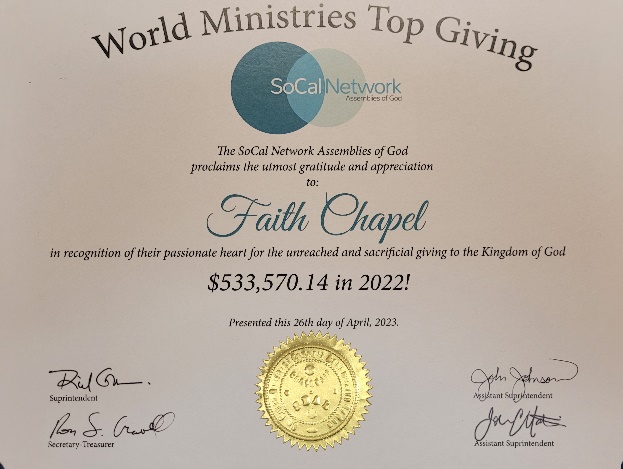 Church MembershipMembership in the church is an especially important part of belonging to Faith Chapel. Church membership is a statement of solidarity and like-mindedness (see Philippians 2:2). Church membership is not required of Christians. It is simply a way of saying, “I am a Christian, and I believe this church is a good church.” If you would like to become a member, please contact one of the church elders or inquire at the church administrative office.Worship TeamIf you are interested in serving within Faith Chapel’s Worship Community, please go to our website at faithchapelsd.com and fill out the “Serve Team” questionnaire or visit our rehearsal night each Thursday at 6pm in the choir room. Please contact LaMar and Yvette Key for more information. ykey@faithchapelsd.com. We look forward to meeting you.Connect ClassesThe purpose of a connect class is to provide a variety of scripture-based lessons to enhance the spiritual journey of those who attend. Classes begin each Sunday at 8:30am and end at 9:30am. Below is the current list of classes available.“Sermon on the Mount” Presented by Dr. Timothy Dresselhaus in the Hospitality Suite.“The Epistles of Peter, John and Jude” - Growing and maturing in Christ as a community of believers. Presented by Eric Madril in LL4.“The Blessed Life: Unlocking the Rewards of Generous Living” Presented by Richard Dinnen in the administration office conference room.“The Book of Exodus.” Presented by Rose Necoechea in room C215.The book of Matthew is being presented by Marsha Streiker each Sunday from 12:00pm to 1:30pm in room C214.FC Sunday NightsMay 7thth – Prayer Night at 6:00pmCome join us as we come before the Lord in corporate and individual prayer for our church, for people and for the world around us.May 14th – Mother’s Day – No evening event.May 21stth – Chosen at 6:00pmMay 24th – Chosen at 6:00pmSo, please join us on Sunday nights as we grow closer to each other and with the Savior that is our Lord.Celebrating and AppreciatingOn 4/21/23 after eating delicious food the Legacy Builders brought, they showed their appreciation and celebration of such a well-loved mother-daughter team, Marie Chelette and Gina Patton. Several people spoke about the impact these ladies had on their lives and on the church. Bertha Haffey began the tributes as she talked about first meeting Marie at Meet the Need and how their friendship grew. Danny Beaman and Jeff MacArthur spoke about going to the Dream Center in LA and meeting Marie there. Mary Dinnen, Joanne Northcutt, and Walt Harrison explained how Gina blessed them. They shared how much time and energy Gina put into the church and the people. Gina responded and told how she and her mom became Christ followers at FC. Also, her children accepted the LORD at FC. Most of the LB gathered around Marie and Gina and prayed for them as they began this new chapter in their lives. However, the moment that stands out the most was when Mara, Gina’s seven-year-old, came up to the front and began singing and worshipping with LaMar, Larry and Annette. They sang their theme song Jesus Loves Me,” which Mara belted out! And the children will lead them.”Legacy Builder Outings for 2023June 14th – Del Mar FairAugust – Possible – Spaghetti Factory and either USS Midway or SD Harbor Cruise - Date TBDOctober - Julian, Dudley’s Market & Julian Pie Company - Date TBDDecember – Location, date, and time TBDVolunteer OpportunitiesThere are many ways to serve and use your Spiritual Gifts here at Faith Chapel. Sunday nursery and children’s ministry, ushering, greeting, worship, production and media, special projects and hospitality are some of the ways you can get plugged in and use your talents and gifts. to serve the body of Christ. If you would like to volunteer for any of these areas, contact the church office for more information.“May the 4th Be With You”"May the fourth be with you" is a play on words calling back to "May the force be with you" from Star Wars. In the first film, Star Wars: Episode IV — A New Hope, General Jan Dodonna (played by Alex McCrindle) tells the Rebel pilots "May the force be with you" as they're about to attack the Death Star. The catchphrase is uttered several more times, including by Han Solo (Harrison Ford) in a conversation with Luke Skywalker (Mark Hamill). The first known use of the phrase is actually credited to a Margaret Thatcher political ad from May 4, 1979, the day after she was elected prime minister of Great Britain. The phrase has been popular ever since.Just a Little FunArkansas is the only state mentioned in the Bible. “Noah walked out onto the ark and saw....”Why do they say “amen” instead of “a woman” at the end of songs at church?Cause they are hymns not hers.Faith Chapel9400 Campo Rd. Spring Valley, CA 91977(619)  461–7451Follow us at:FC Appfaithchapelsd.comYouTubeInstagramTwitterFacebook